TABELA DINAMICA1 – Pegar a planilha excel preparada2 – Selecionar as colunas A,B e C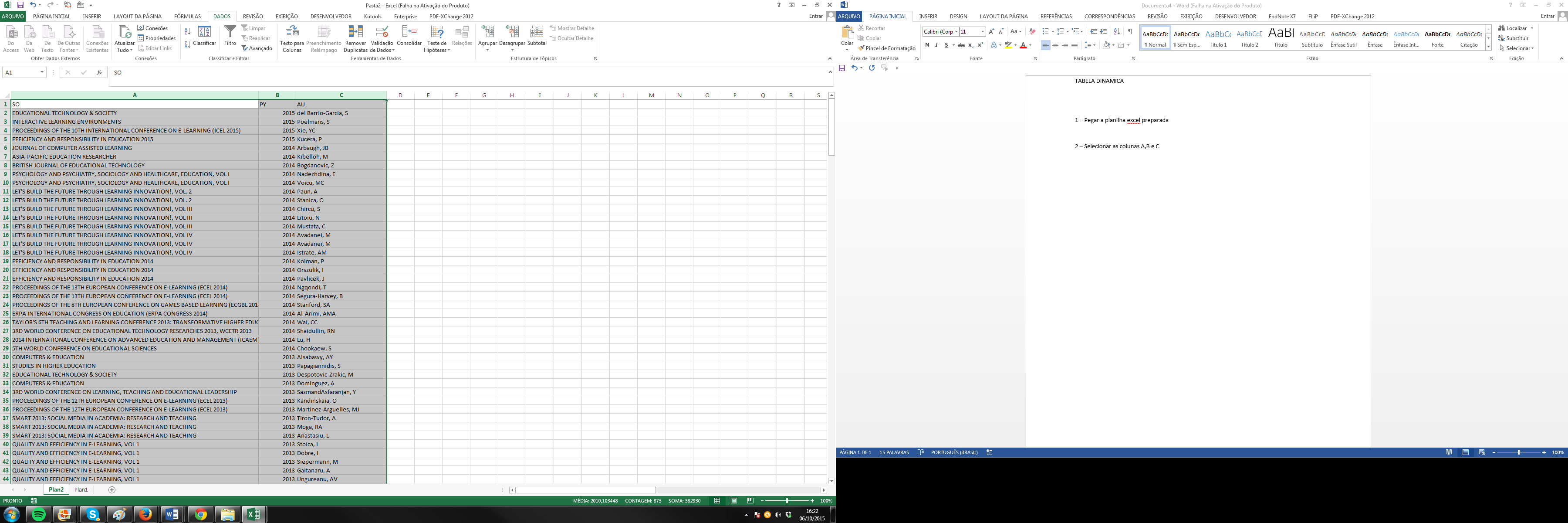 3 – Inserir tabela dinâmica e OK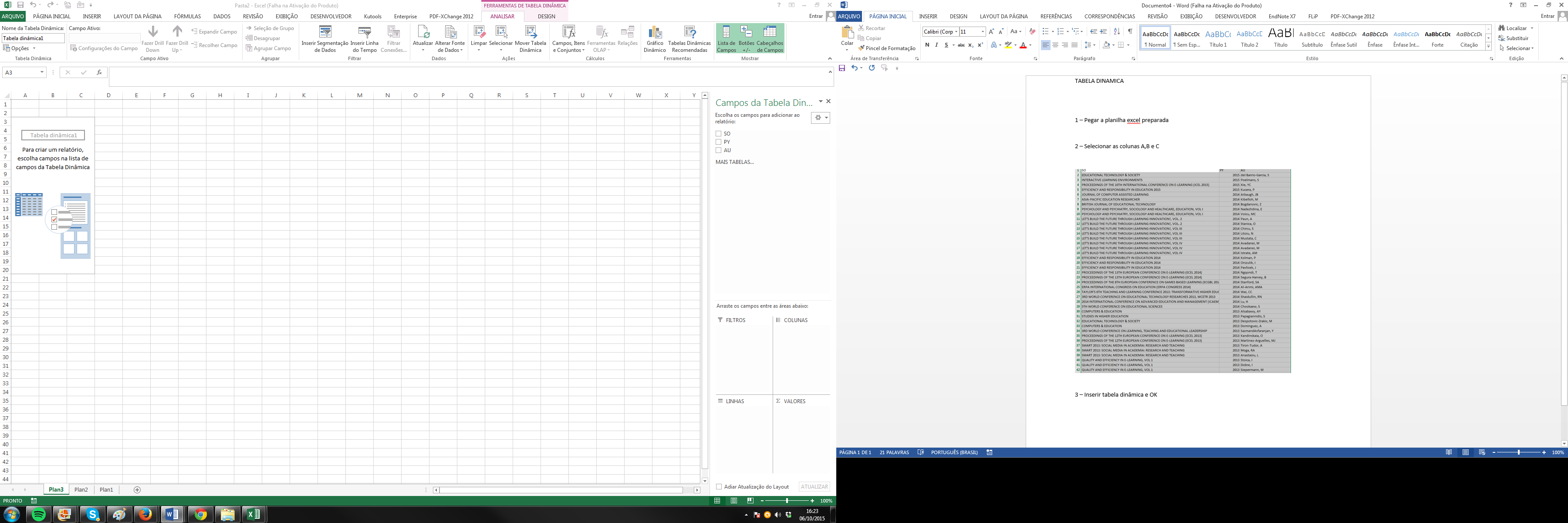 4 – Gráfico 1 – Colocar AU em Linhas – Colocar AU em Somatória de valores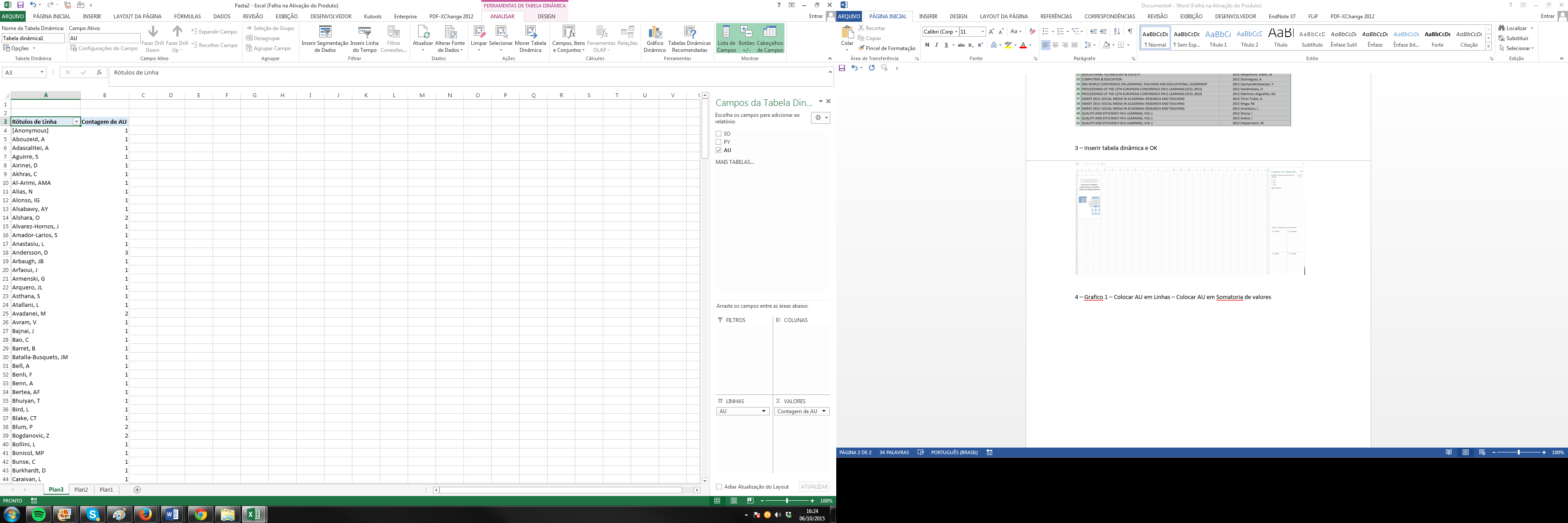 5 – Ordenar a coluna contagem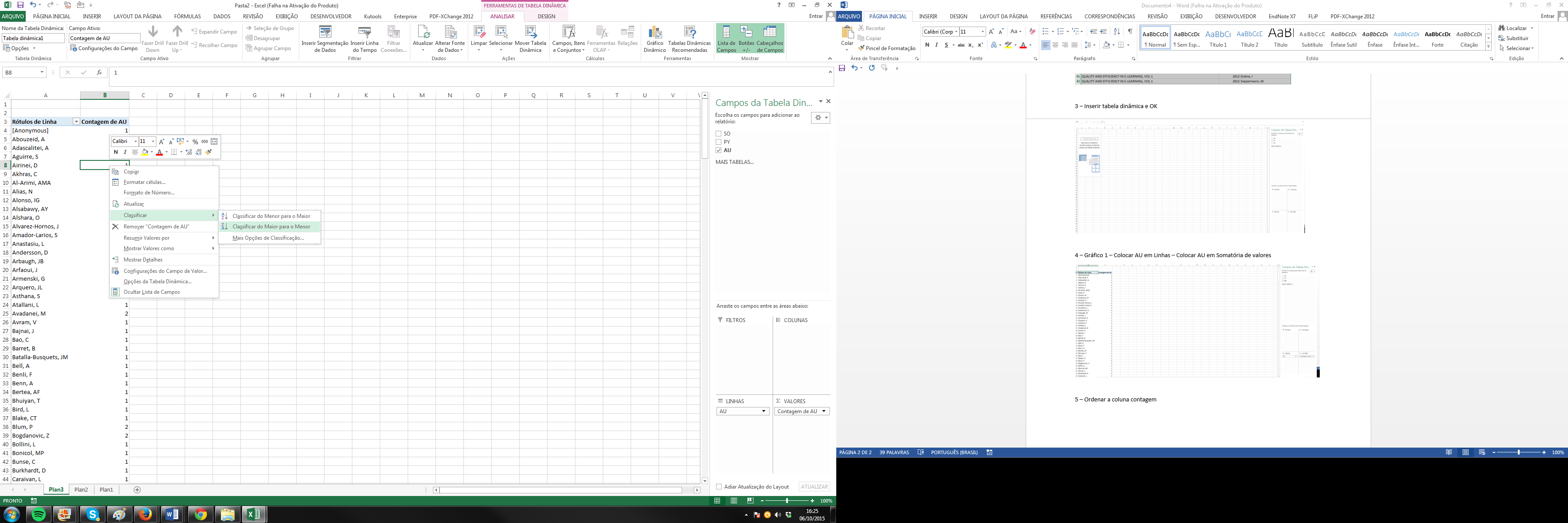 E terá o resultado: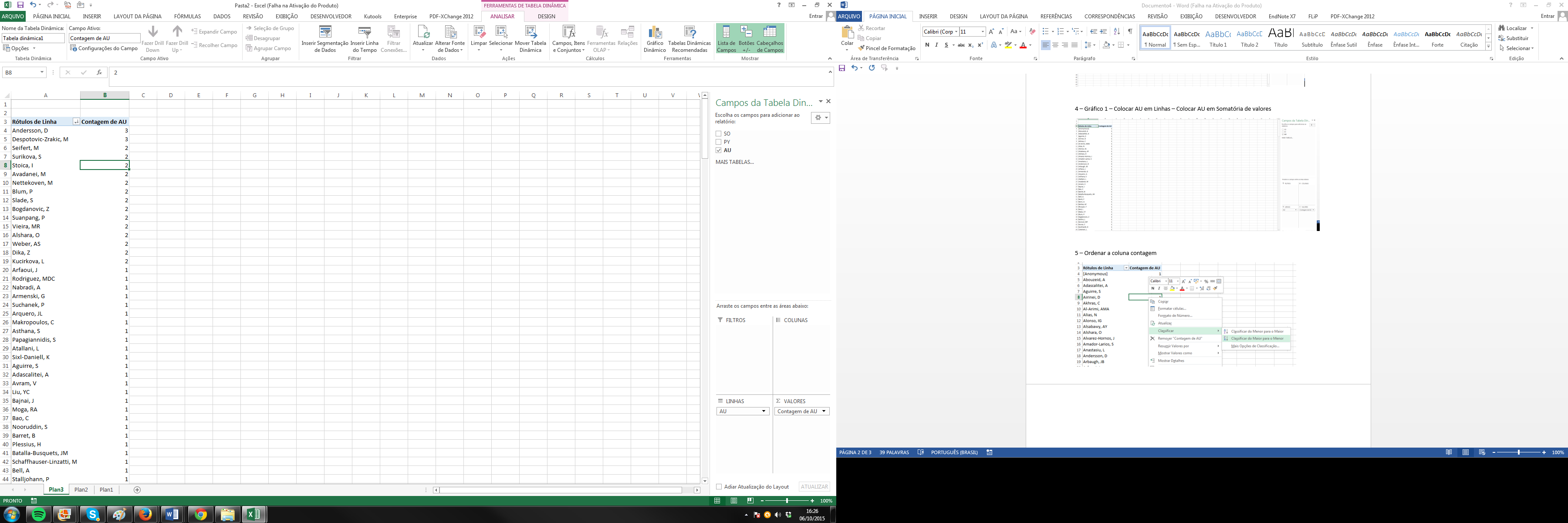 6 -  Para fazer o gráfico, basta INCLUIR GRÁFICO SEM PRECISAR SELECIONAR NADA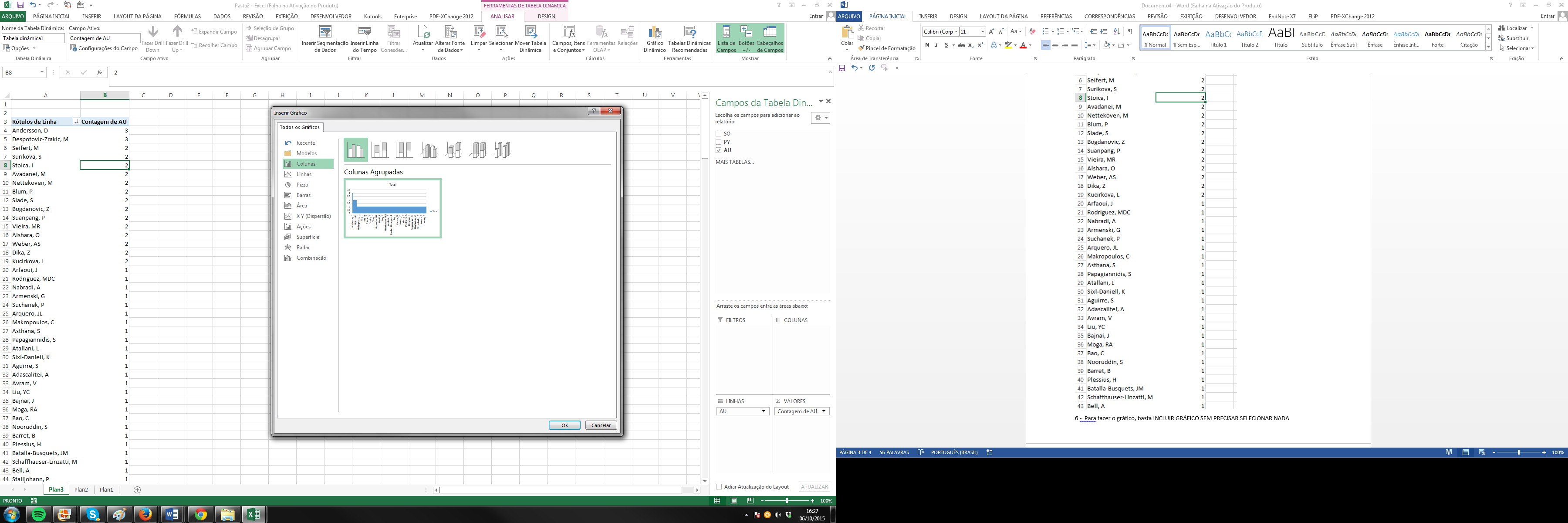 7 – Faça a mesma coisa para SO – revista no lugar de AU (autor)Gerar uma tabela e um gráfico8  - Faça agora uma tabela com AU em linha e SOmatoria de valores e PY (ano) em COLUNASFaça o gráfico também9 – Faça o mesmo para SO em linha e em somatória de valores e PY (ANO) em colunas. Faça o gráfico idem.